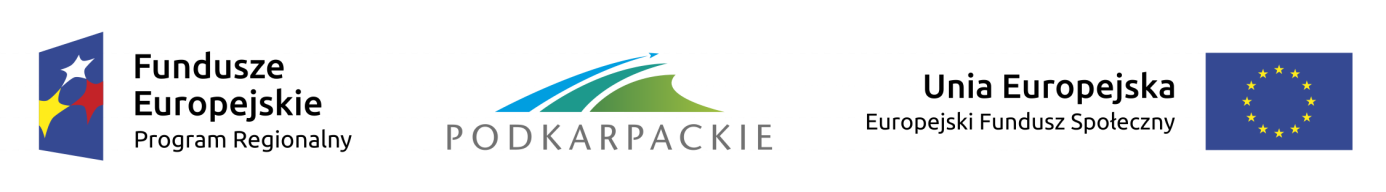 Załącznik nr 12Lista sprawdzająca w zakresie oceny FORMALNEJ I MERYTORYCZNO -  FINANSOWEJ WNIOSKU O PŁATNOŚĆ  W RAMACH X OSI PRIORYTETOWEJ POMOC TECHNICZNA Działanie (nazwa, numer):10.1.Pomoc technicznaTytuł projektu:Komórka składająca wniosek:Kwota wydatków kwalifikowanych objętych wnioskiem (EFS) w zł:Numer wniosku:RPPK.10.01.00-18-Numer sprawy:RP-VII.Data wpłynięcia wniosku:Rodzaj wniosku o płatność:□ wniosek o zaliczkę    □ wniosek o refundację    □ wniosek rozliczający zaliczkę    □ wniosek sprawozdawczy    □ wniosek końcowyLp.KryteriumTAK/NIE/NIE DOTYCZYTAK/NIE/NIE DOTYCZYTAK/NIE/NIE DOTYCZYTAK/NIE/NIE DOTYCZYTAK/NIE/NIE DOTYCZYTAK/NIE/NIE DOTYCZYTAK/NIE/NIE DOTYCZYTAK/NIE/NIE DOTYCZYTAK/NIE/NIE DOTYCZYLp.KryteriumSprawdzenie     ( I ocena )Weryfikacja           ( I ocena )UWAGISprawdzenie     ( II ocena )Weryfikacja           ( II ocena )UWAGISprawdzenie( III ocena )Weryfikacja     ( III ocena )UWAGI1.Czy wniosek został złożony przez osobę upoważnioną?2.Czy wszystkie wymagane pola we wniosku zostały poprawnie wypełnione?3.Czy został dotrzymany termin złożenia wniosku?4.Czy do wniosku dołączono wymagane załączniki?5.Czy do wniosku terminowo dołączono wymagane dodatkowe załączniki w związku z pogłębioną analizą?6.Czy faktury/inne dokumenty o równoważnej wartości dowodowej są opisane w prawidłowy sposób?7.Czy faktury/inne dokumenty o równoważnej wartości dowodowej wystawione w walutach obcych zawierają :a) kurs i jego datę, po jakim faktura została zaksięgowana i wynik przeliczenia wartości faktury na PLN ?b) kurs i jego datę, po jakim dokonano zapłaty za fakturę?8.Czy wyciąg bankowy z rachunku projektu poświadcza fakt zapłacenia kwoty wynikającej z zestawienia faktur/innych dokumentów księgowych o równorzędnej wartości dowodowej?9.Czy kwoty zapisane we wniosku są zgodne z kwotami ujętymi na fakturach/innych dokumentach księgowych o równorzędnej wartości dowodowej?10.Czy minimum 70% łącznej kwoty przekazanych transz zaliczki zostało rozliczone we wnioskach o płatność? (dotyczy wniosku o zaliczkę)11.Czy daty zapłaty zawierają się w okresie kwalifikowalności wydatków dla danego projektu?12.Czy wydatki zostały poniesione w ogólnym okresie kwalifikowalności wydatków?  (01.01.2014 -31.12.2023)13.Czy wydatki przyporządkowano do właściwej kategorii kosztów projektu?14.Czy poniesione wydatki zostały prawidłowo udokumentowane?15.Czy wszystkie wydatki ujęte we wniosku o płatność są kwalifikowalne dla projektów Pomocy technicznej w ramach RPO WP ?16.Czy podatek od towarów i usług został zaliczony do kosztów kwalifikowalnych?17.Czy podatek od towarów i usług został faktycznie poniesiony przez beneficjenta?18.Czy beneficjent nie ma prawnej możliwości odzyskania podatku VAT?19.Czy beneficjent dołączył oświadczenie  o kwalifikowalności  podatku VAT? (dotyczy pierwszego rozliczeniowego wniosku o płatność)20.Czy wydatki ujęte we wniosku obejmują zakup środków trwałych?21.Czy wydatki dotyczące środków trwałych są kwalifikowalne?22.Czy beneficjent oświadczył poprzez odpowiednie opisanie dokumentów, iż wydatki zostały poniesione zgodnie z zasadami udzielania zamówień publicznych oraz czy wskazano podstawę prawną, w oparciu o którą wydatki zostały poniesione?23.Czy realizacja projektu następuje z zachowaniem zasad polityk wspólnotowych?24.Czy zamieszczono informację nt. problemów napotkanych w trakcie realizacji projektu lub zamieszczono adnotację „nie dotyczy”?25.Czy opisano przebieg realizacji projektu objęty wnioskiem?26.Czy wskazano planowany przebieg rzeczowy realizacji projektu do czasu złożenia kolejnego wniosku? (nie dotyczy wniosku końcowego)27.Czy wskazano  wartości osiągniętych wskaźników produktu?28.Czy beneficjent dokonał zwrotu niewykorzystanej zaliczki? (dotyczy wniosku końcowego)29.Czy faktura/dokument o równoważnej wartości dowodowej przedstawiony do ocenianego wniosku o płatność został wykazany w poprzednich wnioskach o płatność składanych w ramach danego projektu?30.W przypadku odpowiedzi TAK na pytanie nr 29, czy nie zachodzi podwójne finansowanie wydatków?31.Czy wniosek może zostać poświadczony w załączonej formie?32.Czy została wydana pozytywna opinia zespołu kontrolującego dotycząca realizacji projektu? (dotyczy wniosku końcowego)I OCENAI OCENAI OCENAI OCENASPRAWDZAJĄCY:Imię i nazwisko: Stanowisko:Data:Podpis:WERYFIKUJĄCY:Imię i nazwisko: Stanowisko:Data:Podpis:AKCEPTUJĄCY:Imię i nazwisko: Stanowisko:Data:Podpis:ZATWIERDZAJĄCY:Imię i nazwisko: Stanowisko:Data:Podpis:II OCENAII OCENAII OCENAII OCENASPRAWDZAJĄCY:Imię i nazwisko: Stanowisko:Data:Podpis:WERYFIKUJĄCY:Imię i nazwisko: Stanowisko:Data:Podpis:AKCEPTUJĄCY:Imię i nazwisko: Stanowisko:Data:Podpis:ZATWIERDZAJĄCY:Imię i nazwisko: Stanowisko:Data:Podpis:III OCENAIII OCENAIII OCENAIII OCENASPRAWDZAJĄCY:Imię i nazwisko: Stanowisko:Data:Podpis:WERYFIKUJĄCY:Imię i nazwisko: Stanowisko:Data:Podpis:AKCEPTUJĄCY:Imię i nazwisko: Stanowisko:Data:Podpis:ZATWIERDZAJĄCY:Imię i nazwisko: Stanowisko:Data:Podpis: